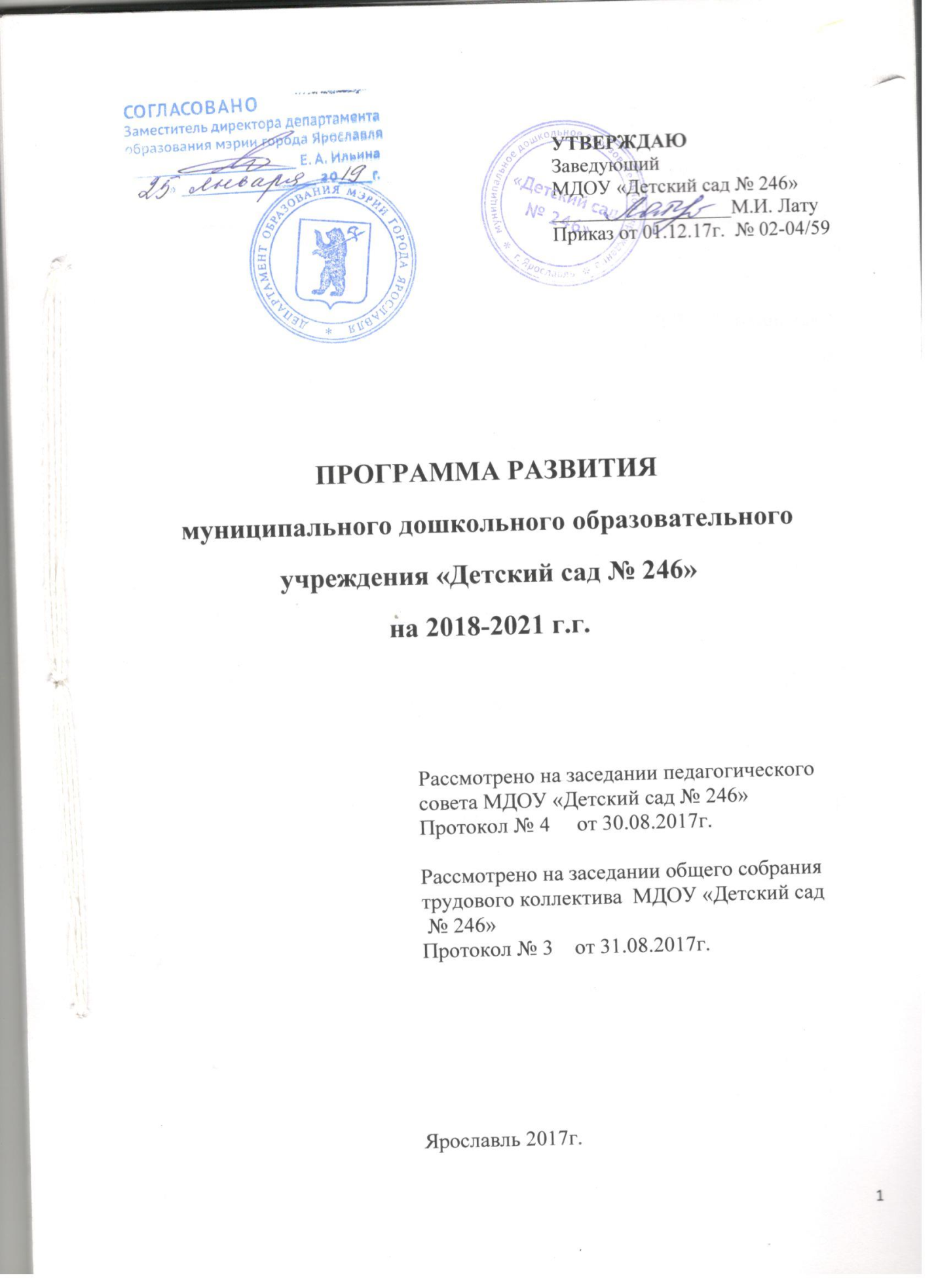 СодержаниеПрограммы развитияМДОУ «Детский сад № 246»Паспорт Программы развития на 2017 -2021 гг..………………............................ 3-6Введение……………………………………………………………..............................6Информационно-аналитическая справка о деятельности МДОУ «Детский сад № 246» за период 2014-2017гг…………………………………………………………6-342.1.  Основные характеристики образовательного учреждения………………………....6-82.2.  Выполнение муниципального задания на оказание услуг……………………...…..8-92.3.  Анализ эффективности работы МДОУ «Детский сад № 246»………………..9-29 2.4.  Прогноз тенденций изменения социального заказа, социальной среды, ресурсных возможностей………………………………………………………………………30-312.5. Результаты маркетинговых исследований образовательных потребностей лиц, заинтересованных в образовании……………………………………………...….31-343.	Концепция Программы развития МДОУ «Детский сад № 246»...........................34-353.1. Приоритетные направления развития……………………………………………...….353.2. План действий ……………………………………………………………………….36-42Финансирование Программы развития………………….…………………………43Система организации контроля за выполнением Программы развития…………43 1. Паспорт Программы развития на 2018-2021 г.г.Наименование программыПрограмма развития муниципального бюджетного дошкольного образовательного учреждения «Детский сад № 246» на 2018-2021 гг.Основания для разработки программы, нормативные документыАнализ деятельности МДОУ «Детский сад № 246» за период 2014-2017 гг.Федеральный закон "Об образовании в Российской Федерации" от  29.12.2012 N 273-ФЗПриказ Минобразования и науки Российской Федерации от 30.08.2013г. № 1014 « Об утверждении Порядка организации и осуществления образовательной деятельности по основным общеобразовательным программам – образовательным программам дошкольного образования»Санитарно-эпидемиологические правила и нормативы СанПиН 2.4.1.3049-13 «Санитарно-эпидемиологические требования к устройству, содержанию и организации режима работы в дошкольных образовательных организаций» (утв. постановлением Главного государственного санитарного врача РФ от 15 мая 2013 г. № 26);Изменения к СанПин, введенные в действие с 20 сентября 2015 года  постановлением главного государственного санитарного врача Российской Федерации от 27 августа 2015 года № 41.Приказ Министерства образования и науки Российской Федерации  от 17 ноября  2013г. № 1155 «Об утверждении федерального государственного образовательного стандарта дошкольного образования» (ФГОС ДО)Устав ДОУОсновная общеобразовательная программа МДОУ «Детский сад № 246»Разработчики программыМуниципальное дошкольное образовательное учреждение «Детский сад № 246»;Заведующий, старший воспитатель, творческая группа педагоговСайт МБДОУ в сети Интернетеyardou246@yandex.ruНазначение программыПрограмма развития предназначена для определения перспективных направлений развития образовательного  учреждения на основе анализа  работы за предыдущий период.В ней отражены тенденции изменений, охарактеризованы главные направления обновления содержания образования и организации образовательного процесса, управление дошкольным учреждением на основе инновационных процессов.ЦельПовышение качества образования в муниципальном дошкольном образовательном учреждении «Детский сад № 246» (далее по тексту МДОУ) через создание в детском саду системы интегративного образования, реализующего право каждого ребенка на качественное и доступное образование, обеспечивающее равные стартовые возможности для полноценного физического и психического развития детей, как основы их успешного обучения в школе.ЗадачиСовершенствование развивающей предметно-пространственной среды  МДОУ «Детский сад № 246»,  пополнение материально-технической базы за счет добровольных пожертвований юридических и физических лиц, внебюджетной деятельности,  а также за счёт субвенций в рамках реализации ФГОС.Совершенствование содержания и технологий образования дошкольников, в том числе информационно-коммуникационных.Повышение профессиональной компетентности педагогов МДОУ «Детский сад № 246».Обеспечение интеллектуального, личностного и физического развития ребёнка в разных видах деятельности.Внедрение проектов в образовательную деятельность в соответствии с возрастными возможностями и особенностями воспитанников.Использование возможностей сетевого взаимодействия и интеграции в образовательном процессе.Развитие системы управления МДОУ «Детский сад № 246»на основе повышения компетентности родителей по вопросам взаимодействия с детским садом.Сохранение и укрепление здоровья детей , формирование основ культуры здоровья.Основные функции Программы-очерчивает стратегию развития детского сада;-выделяет приоритетные направления работы;-ориентирует всю деятельность на конечный результат.Принципы образовательной деятельности  МДОУ в рамках программы Развития  на 2018-2021 гг.Принцип системности – целостный подход, взаимодействие и взаимосоответствие всех направлений и звеньев на достижение оптимального результата – развития личности ребенка.Принцип развивающего образования опирается на «зону ближайшего развития» и предполагает использование новейших технологий и методик.Принцип индивидуализации и дифференциации предполагает учет субъективного опыта, индивидуальных предпочтений, склонностей, интересов и способностей детей и взрослых.Принцип – гуманизации – это утверждение непреходящей ценности человека, его становление и развитие.Принцип    увлекательности – является одним из важнейших. Весь образовательный материал интересен детям, доступен и подается в игровой форме.Принцип вариативности предполагает разнообразие содержания, форм и методов с учетом целей развития и педагогической поддержки каждого ребенка.Принцип активности – предполагает освоение ребенком программы через собственную деятельность под руководством взрослого.Сроки выполнения и этапы реализации программыПрограмма будет реализована в 2017-2021 годы в три этапа.1-ый этап – подготовительный (2018-2019уч.г)- разработка документации для успешной реализации мероприятий в соответствии с Программой развития;- создание условий (кадровых, материально-технических и т. д.) для успешной реализации мероприятий в соответствии с Программой развития;- начало реализации мероприятий, направленных на создание интегрированной модели развивающего образовательного пространства.2-ой этап – практический (2019-2020уч.г)- апробирование модели, обновление содержания организационных форм, педагогических технологий;- постепенная реализация мероприятий в соответствии с Программой развития;- коррекция мероприятий.3-ий этап – итоговый (2020-2021уч.г.)- реализация мероприятий, направленных на практическое внедрение и распространение полученных результатов;- анализ достижения цели и решения задач, обозначенных в Программе развития.Ожидаемые конечные результаты, важнейшие целевые показатели программыДальнейшее развитие ДОУ:- укрепление кадрового потенциала ДОУ;- укрепление материально-технической базы.- совершенствование развивающей предметно-пространственной среды в группах;- повышение компетентности педагогов в области применения информационных технологий в образовательном процессе.-тесное взаимодействие с родителями, участниками образовательного процесса в ДОУ.- повышение качества образования посредством сетевого взаимодействия, расширения дополнительных образовательных программ.Финансовое обеспечение программыОсуществляется в пределах текущего финансирования.Система организации контроля за выполнением программыПостоянный контроль выполнения Программы осуществляет администрация ДОУ.Творческая группа разрабатывает ежегодные планы мероприятий с указанием ответственных за реализацию отдельных проектов, представляет их на Педагогическом совете.Освещение хода реализации Программы (по результатам отчетов) на сайте дошкольного образовательного учреждения, на конференциях и семинарах разного уровня и др.Ежегодные отчеты на педагогических советах дошкольного образовательного учреждения, родительских собраниях и сайте ДОУ.Результаты контроля и отчёты о проведённых мероприятиях, публичные отчеты руководителя дошкольного образовательного учреждения публикуются на сайте ДОУ.1.1. Введение         Программа развития муниципального дошкольного образовательного учреждения «Детский сад № 246» на 2018 – 2021гг. и (далее Программа) в соответствии со статьей 28 Федерального закона «Об образовании в Российской Федерации» относит к компетенции образовательной организации разработку и утверждение программы развития образовательной организации. Программа развития является обязательным локальным актом, наличие которого в образовательной организации закреплено законодательно.        Программа развития – локальный акт образовательной организации, определяющий стратегические направления развития образовательной организации на среднесрочную перспективу. Программа как управленческий документ развития МДОУ «Детский сад № 246» определяет ценностно - смысловые, целевые, содержательные и результативные приоритеты развития, задает основные направления эффективной реализации государственного задания. Программа как проект перспективного развития МДОУ «Детский сад № 246» призвана:- обеспечить качественную реализацию муниципального задания и всесторонне удовлетворение образовательных запросов субъектов образовательного процесса;- консолидировать усилия всех заинтересованных субъектов образовательного процесса и социального окружения ДОУ для достижения цели Программы.            В основу реализации Программы положен современный программно-проектный метод, сочетающий управленческую целенаправленность деятельности администрации и творческие инициативы со стороны рядовых сотрудников. Выполнение муниципального задания происходит в рамках направлений, представляющих комплекс взаимосвязанных задач и мероприятий, нацеленных на обеспечение доступности качественного образования в соответствии с показателями эффективности работы образовательного учреждения. Инициативы со стороны педагогического коллектива по реализации Программы оформляются как педагогические проекты.         Результатом работы МДОУ «Детский сад № 246» по направлениям является повышение эффективности работы ДОУ, результатом реализации инициативных проектов – высокий уровень удовлетворенности общества качеством образования, которые являются основанием для ведения контроля за организацией и внесения изменений в основную образовательную программу ДОУ.            Проекты, представленные для реализации плана Программы развития, рассчитаны на весь период с 2018 по 2021 годы ее реализации.2.	Информационно-аналитическая справка о деятельности МДОУ «Детский сад № 246» за период 2014-2017гг.2. 1.  Основные характеристики образовательного учрежденияМуниципальное дошкольное образовательное учреждение «Детский сад № 246»  осуществляет свою деятельность в двух зданиях (корпус А и корпус Б)  с 1960 года и с 1957 года.Общая площадь зданий – 1275,6 кв.м.Общая площадь участка – 5785 кв.м.Местонахождение образовательной организации:  150010, г. Ярославль, ул. Пирогова, д.16Учредитель:  департамент образования мэрии города ЯрославляРежим работы детского сада представляет годовой цикл: с сентября по май — воспитательно-образовательная работа, с июня по август — летне-оздоровительная работа. Пятидневная рабочая неделя с 12 — часовым пребыванием детей с 7.00 до 19.00. Выходные дни — суббота, воскресенье, праздничные дни.Телефон: 46-60-16,       тел./факс: 48-79-03 е-mail: yardou246@yandex.ruАдрес сайта в сети Интернет: http://mdou246.edu.yar.ru/Муниципальное дошкольное образовательное учреждение «Детский сад № 246» осуществляет образовательную деятельность на основании лицензии выданной департаментом образования Ярославской области, серия 76Л02, регистрационный номер № 0000419 от 28.07.2015г., срок действия лицензии — бессрочно.                             Основные цели МДОУ:всестороннее формирование личности ребенка с учетом особенностей его физического, психического, художественно-эстетического развития, индивидуальных возможностей и способностей;обеспечение готовности к школьному обучению;развитие и совершенствование образовательного процесса, материально-технической базы;осуществление дополнительных мер социальной поддержки воспитанников в возрасте от 1,5 до 8 лет.Задачи МДОУ:охрана жизни и укрепление физического и психического здоровья детей;осуществление познавательно-речевого, социально-личностного, художественно- эстетического и физического развития детей;воспитание с учетом возрастных категорий детей гражданственности, уважения к правам и свободам человека, любви к окружающей природе, Родине, семье;осуществление необходимой коррекции нарушений в физическом и психо-эмоциональном развитии детей;взаимодействие с семьями детей для обеспечения полноценного развития детей;оказание консультативной и методической помощи родителям (законным представителям) по вопросам воспитания, обучения и развития детей.Предметом деятельности МДОУ является:воспитание, обучение, присмотр, уход, развитие, оздоровление детей в возрасте от 1,5 до 8 лет;реализация программ дошкольного образования, ориентированных на обогащенное развитие ребенка;осуществление квалифицированной коррекции нарушений в физическом и психо — эмоциональном развитии детей;реализация дополнительных образовательных программ (художественно- эстетической, физкультурно-оздоровительной, экологической, социально-педагогической и других);оказание дополнительных образовательных услуг;составление учебных планов, рабочих программ, планирование психолого-педагогической работы по реализации образовательных областей, тематическое планирование программ;организация досуга детей, проведение конкурсов, экскурсий, утренников, выставок;организация работы по повышению квалификации работников МДОУ;проведение педагогической, психологической, физической диагностики, консультаций педагога-психолога, учителя-логопеда и других специалистов;ведение экспериментальной деятельности психолого-педагогической направленности; внедрение инновационных средств, форм, методов педагогической работы.Приоритетные направления в работе МДОУ:- художественно-эстетическое; - физкультурно-оздоровительное; - познавательно-речевое; - социально-личностное.В МДОУ «Детский сад № 246»  образовательная деятельность осуществляется на государственном языке Российской Федерации, в соответствии с законодательством Российской Федерации, обучение воспитанников осуществляет в очной форме. Основание: п.2. ст. 17 Федерального закона от 29.12.2012 № 273-ФЗ «Об образовании в Российской Федерации».2.2. Выполнение муниципального задания на оказание услуг      Общие требования к приёму воспитанников в детский сад определяются законодательством Российской Федерации. Порядок приёма воспитанников в детский сад определяется Учредителем. В ДОУ принимаются дети от 1,6 года до 8 лет, согласно заявления родителей. Контингент воспитанников формируется в соответствии с их возрастом и видом дошкольного образовательного учреждения.Характеристика воспитанниковМДОУ «Детский сад № 246»  рассчитан на 140 мест. Группы скомплектованы по направленности:группы оздоровительной направленности и 4 группы общеразвивающей направленности и по одновозрастному (разновозрастному) принципу: имеются 2 разновозрастные группы.Контингент воспитанников  с 2014г. по 2017г. повышался с 152 чел. До 164 чел.На 01.01.2018г. в детском саду функционирует 6  групп, которые посещает 164 ребёнка.Сведения о социальном положении воспитанников МДОУ «Детский сад № 246»:2.3. Анализ эффективности работы МДОУ «Детский сад № 246»        За 2014-2017 гг. в дошкольном учреждении произошли следующие изменения:-   создана система работы по обеспечению комплексной безопасности участников образовательных отношений и охраны труда сотрудников        В МДОУ «Детский сад № 246» созданы безопасные условия пребывания, соответствующие противопожарным требованиям, требованиям охраны труда, антитеррористической безопасности, санитарно-гигиеническим нормам и правилам.Основными направлениями деятельности ДОУ по обеспечению безопасности участников образовательных отношений являются:охрана труда;охрана жизни и здоровья воспитанников;пожарная безопасность;антитеррористическая защищенность;санитарно-гигиенический режим.      Для обеспечения безопасности образовательного процесса ДОУ оборудовано системой: кнопкой «Тревожной сигнализации» (экстренный вызов службы охраны); автоматической пожарной сигнализацией; первичными средствами пожаротушения.Разработан паспорт антитеррористической защищенности, паспорт пожарной безопасности. Осуществляется круглосуточный контроль за помещениями и территорией ДОУ, согласно утверждённого графика дежурства сотрудников ДОУ.      В МДОУ «Детский сад № 246» существует Паспорт дорожной безопасности и Паспорт антитеррористической безопасности, в котором определена система безопасности всех участников образовательного процесса и системы передачи сигналов для быстрого реагирования служб безопасности.      С целью выполнения инструкций по охране труда сотрудников в ДОУ проводятся мероприятия: выдается специальная одежда, моющие средства, регулярно проводятся проверки состояния рабочих мест, приборов и оборудования; всем персоналом изучаются должностные инструкции, инструкции по техники безопасности, электробезопасности, правил пожарной безопасности. Проведена специальная оценка условий труда по всем рабочим местам.С работниками ДОУ ведётся профилактическая работа:инструктажи по охране труда, охране жизни и здоровья воспитанников, пожарной безопасности, противодействию терроризму (по утвержденному графику);тренировки по эвакуации воспитанников и персонала из здания ДОУ на случай возникновения чрезвычайной ситуации (1 раз в месяц);оформлены информационные стенды по охране труда, безопасности образовательного процесса, пожарной безопасности, правилам дорожного движения.       Ответственным за пожарную безопасность в ДОУ поддерживаются в состоянии постоянной готовности первичные средства пожаротушения: огнетушители, пожарный щит. Соблюдаются требования к содержанию эвакуационных выходов.       Педагоги ДОУ проводят с детьми мероприятия по ОБЖ: социальные условия микрорайона способствуют успешной социализации воспитанников ДОУ. Педагоги имеют возможность знакомить дошкольников с социальной действительностью, не покидая пределов микрорайонаВывод: Вся работа по обеспечению безопасности участников образовательного процесса четко планируются, прописываются планы мероприятий на календарный год по пожарной безопасности, гражданской обороне и предупреждению чрезвычайных ситуаций. Издаются приказы по охране жизни и здоровья детей и сотрудников, работает пожарно-техническая комиссия, комиссия по охране труда. Все предписания контролирующих органов своевременно исполняются.-  в МДОУ «Детский сад № 246» налажено взаимодействие с родителями в вопросах поддержания и укрепления здоровья детей;- осуществляется доврачебная медицинская помощь по сестринскому делу в педиатрии.     Здоровье детей, посещающих МДОУ «Детский сад № 246», является предметом пристального внимания педагогического коллектива.   С целью сохранения, укрепления здоровья детей, воспитания у них потребности в здоровом образе жизни организованы следующие оздоровительные и профилактические мероприятия:рациональный режим;сбалансированное детское питание;закаливание - упражнения после сна (в постели), пробежки по дорожкам здоровья; дозированный бег; полоскание рта; хождение босиком (летом);обширное умывание;двигательная активность – физкультурные занятия, спортивные праздники, досуги, прогулки; профилактика плоскостопия, нарушения осанки;оздоровительные мероприятия – утренняя гимнастика, гимнастика после сна, прогулки, профилактические прививки, профилактика ОРВИ: С-витаминизация, чесночные ингаляции.     В ДОУ функционирует Оздоровительный центр: зал лечебной физкультурыкабинет электросветолечениямассажный кабинетпроцедурный кабинеткабинет психологической разгрузки       В МДОУ разработана и реализуется система физкультурно-оздоровительных мероприятий в рамках Программы «Будь здоров». Проводятся следующие оздоровительные мероприятия:- витаминотерапия;- прогулки, подвижные игры,- кварцевание групп в период инфекционных заболеваний;- дыхательная гимнастика, оздоровительный бег, физкультурные занятия 3 раза в неделю (1 на свежем воздухе) и др.В летний период:- воздушные и солнечные ванны;- обливание ног.Большое внимание в МДОУ уделяется правильному проведению утренних фильтров: воспитатели отслеживают состояние здоровья детей, во время приема детей в группы, не позволяют родителям (законным представителям) приводить заболевших детей. Мероприятия с детьми, сотрудниками и родителями ДОУ  Анализ посещаемости по ДОУАнализ заболеваемости по ДОУ     Положительная динамика укрепления здоровья воспитанников существует, но она недостаточна, для того чтобы говорить об эффективной системе здоровьесбережения в Учреждении, позволяющей спрогнозировать и предупредить детскую заболеваемость.Число заболеваний выросло. Одной из причин этого мы видим в низком проценте прививаемости воспитанников от гриппа и ОРВИ в период обострения простудных заболеваний (ноябрь, февраль месяцы) и отсутствии детского коллективного иммунитета защиты против вируса простудных заболеваний, а так же это связано с приходом в детский сад ослабленных детей уже с рождения. На число заболеваемости детей влияет также наличие группы раннего возраста, в которой малыши чаще и длительнее болеют, особенно в период адаптации к ДОУ. Высоким остается количество дней, пропущенных детьми по другим причинам (отпуск родителей, домашний режим, пропуски без уважительной причины).      Все это требует активизации работы педагогического, медицинского персонала по внедрению эффективных здоровьесберегающих технологий по профилактике заболеваний, просветительских бесед с родителями, убеждений в необходимости прививать ребенка соответственно возрасту, если нет медицинских противопоказаний.                 Физкультурно-оздоровительная работа учреждения ведется в системе, но требует продолжения работа:- по развитию здоровьесберегающих технологий в деятельности Учреждения;- по взаимодействию с социумом и родителями в вопросах поддержания и укрепления здоровья всех участников образовательного процесса.
         Наблюдается рост числа родителей воспитанников с низким уровнем культуры здоровья, проявляющих инертность в ведении здорового образа жизни             Организация питания в ДОУ осуществляется централизованно организацией ООО «Социальное питание». При организации питания детей ДОУ руководствуется установленными санитарными правилами и нормативами, с учетом возраста детей и времени их пребывания в ДОУ. Контроль за качеством питания (разнообразием), витаминизацией блюд, закладкой продуктов питания, кулинарной обработкой, выходом блюд, вкусовыми качествами пищи, санитарным состоянием пищеблока, правильностью хранения, соблюдением сроков реализации продуктов возлагается на руководителя и медицинского работника ДОУ.          Питание детей - 4-х разовое, сбалансированное, соответствует требованиям САНПИН 2.4.1.3049-13, в рамках примерного перспективного 10 дневного меню, с постоянным анализом качества питания в соответствии с балансом жиров, белков, углеводов и калорийности.Основными принципами организации питания являются:выполнение режима питания;полноценное питание;гигиена приема пищи;индивидуальный подход к детям во время питания.          При организации питания в ДОУ важно не только накормить ребенка, но и сформировать у него рациональное пищевое поведение как неотъемлемую и важнейшую часть здорового образа жизни.Стало традицией проведение в ДОУ спортивных праздников и досугов («День здоровья», «Мама, папа, я — спортивная семья», «Будущие защитники», «Веселые старты» и др.) Во всех возрастных группах созданы и оборудованы физкультурные мини-среды с необходимым инвентарем для организации игр и физических упражнений детей в группе.- в МДОУ «Детский сад № 246»  создана предметно-пространственная развивающая среда.           Развитие ребенка зависит не только от того, как организован процесс воспитания, но и где и в каком окружении он живет. Иначе говоря, правильно организованная взрослыми среда, в которой живет ребенок, способствует его развитию. В качестве ведущих направлений создания и совершенствования развивающей среды мы рассматриванием следующие направления:
1.  Создание условий для пребывания детей в детском саду, в строгом соответствии с санитарными нормами и требованиями. Коллектив ДОУ делает все необходимое, что бы условия пребывания детей в детском саду соответствовали санитарным нормам и требованиям.2.  Создание условий в группах, согласно требованиям образовательной программы и ФГОС ДОУ (безопасность, насыщенность, трансформируемость, доступность, полифункциональность) . В каждой возрастной группе нашего ДОУ, созданы условия для самостоятельной и совместной деятельности детей.3.  Расположение мебели, игрового и другого оборудования отвечают требованиям техники безопасности, санитарно-гигиеническим нормам, физиологии детей, принципам функционального комфорта, позволяет детям свободно перемещаться.            Организация пространства группы и предметной среды осуществляется по тематическому принципу и принципу гибкого зонирования. В качестве системообразующих элементов среды выступают разные виды детской деятельности: игровая (все виды игр), конструктивная (все виды детского конструирования), трудовая (все виды детского труда), познавательная (все виды познавательной деятельности), двигательная, художественно-эстетическая, коммуникативная, что позволяет обеспечивать возможности их интеграции воспитанниками в зависимости от целей того или иного вида деятельности, творческую реализацию замыслов, самостоятельность и самоорганизацию.            Организация пространства обеспечивает возможность для самостоятельной деятельности каждому ребенку. Дети имеют возможность задумывать по своей инициативе тот или иной вид деятельности и без помощи взрослого действовать, достигая результата. Среда предметна. Что это значит? Это значит, каждый предмет, который ребенок видит в группе (начиная с занавесок), на виду и зачем-то, к чему-то предназначен.           Подбор предметов несёт детям различную информацию, позволяющую обобщать, анализировать, осуществлять с предметами экспериментальную и поисковую деятельность. Предметы — прежде всего носители культурно-исторического опыта..п.В процессе структуризации и содержательной наполняемости среды учитываются зоны актуального и ближайшего развития воспитанников. Так, все материалы и объекты среды, с которыми ребенок может действовать самостоятельно, размещаются на доступном для использования уровне, те же элементы среды, с которыми работа организуется в форме развивающего взаимодействия со взрослым, располагаются на более высоком уровне и при необходимости выкладываются на рабочий стол для организации ребенка с ними (элементы выставок, объекты обследования или обсуждения, материалы для поисковой деятельности).           Эстетичность среды обеспечивается гармоничным и целесообразным сочетанием ее элементов, отчасти — единым стилем оформления группы. Среда создаёт комфортное состояние не только у ребенка, но и у взрослых.          Организация пространства обеспечивает свободный двигательный режим. Пространство легко трансформируется, согласно замыслу педагога или желанию детей. Существенное ограничение количества предметов среды (все ее элементы представлены в единичном экземпляре или в количестве 5—10 шт.) связано с необходимостью разгрузки пространства среды для свободного передвижения в ней воспитанников, творческого преобразования ими структуры среды. Поскольку в ходе большинства организуемых форм образовательного процесса воспитанники незначительное время сидят за стульями или столами, активно двигаются, меняют месторасположение в группе, им дается возможность выбора стульев и мест за столом (за исключением приема пищи).         Организация пространства систематически меняется в соответствии с сезоном, расширением и углублением представлений детей об окружающем мире, видом деятельности, которым в данный момент занят ребенок, количеством участников деятельности.         Особое внимание при организации пространства мы обратили на учет интересов мальчиков и девочек. Гендерный подход при создании среды или использовании того, что уже создано, потребовал от воспитателей дизайнерского мастерства, неиссякаемого творчества. Работа по созданию и обогащению предметной развивающей среды в группах предполагает сотрудничество с родителями воспитанников. Свободное размещение объектов среды позволяет систематически ее обновлять путем регулярного внесения новых предметов культуры, быта, игрового оборудования и т.д. Так, еженедельно меняются объекты на развивающих полочках, обновляется содержание игрового материала (в зависимости от того, на каком этапе освоения находится игровая деятельность воспитанников) и т.д.Степень участия детей в обогащении содержания среды определяется степенью их самостоятельности в отборе, поиске, создании таких объектов. Дети младшей группы участвуют в обновлении среды вместе с родителями и педагогами, поскольку самостоятельно еще не могут подобрать или создать эстетически оформленный объект; дети старшего дошкольного возраста принимают активное участие в пополнении среды, выполняя задания взрослых по поиску интересных объектов, самостоятельно изготавливая материалы для игровой, конструктивной деятельности.            В учреждении созданы условия для информатизации образовательного процесса. Для этого в учреждении и групповых помещениях имеется оборудование для использования информационно-коммуникационных технологий в образовательном процессе (стационарные компьютеры, мультимедийное оборудование и т. п.).Компьютерно - техническое оснащение учреждения используется для различных целей:для демонстрации детям познавательных, художественных, мультипликационных фильмов, литературных, музыкальных произведений и др.;для поиска в информационной среде материалов, обеспечивающих реализацию основной образовательной программы;- для предоставления информации о Программе семье, всем заинтересованным лицам, вовлеченным в образовательную деятельность, а также широкой общественности; для обсуждения с родителями (законными представителями) детей вопросов, связанных с реализацией Программы.          Таким образом, в нашем ДОУ по возможности созданы условия для всестороннего развития личности ребенка. Содержание предметно-развивающей среды соответствует интересам мальчиков и девочек, периодически изменяется, варьируется, постоянно обогащается с ориентацией на поддержание интереса детей, на обеспечение «зоны ближайшего развития», на индивидуальные возможности детей.
- МДОУ «Детский сад № 246»  имеет необходимое программное обеспечение образовательного процесса         Целостность образовательного процесса в ДОУ обеспечивается путем реализации в ДОУ  Образовательной программы  муниципального дошкольного образовательного учреждения «Детский сад  № 246» составленой в соответствии с ФГОС ДО, утвержденным приказом Министерства образования и науки РФ от 17 октября 2013г. №1155, с учетом примерной основной образовательной программы дошкольного образования «От рождения до школы» под редакцией Н. Е. Вераксы, Т. С. Комаровой, М. А. Васильевой. Программа  определяет содержание и организацию образовательного процесса для детей дошкольного возраста от 1 года 6 месяцев до 7 лет, по образовательным областям: социально-коммуникативное развитие, познавательное развитие, речевое развитие, художественно-эстетическое развитие, физическое развитие. Нормативный срок освоения программы: 6 лет, продолжительность обучения на каждом этапе 1 год.          Выбор парциальных образовательных программ и форм организации работы с детьми, в наибольшей степени соответствуют образовательным потребностями интересам детей, членов их семей, а также учитывает возможностям педагогического коллектива и дополняется рядом парциальных программ и технологий:-  программа музыкального воспитания детей дошкольного возраста «Ладушки» авт. И. Каплунова, И. Новосельцева - программа Н.С. Голицина «ОБЖ дл младших дошкольников»,-  программа   Н.С.Голицина , С.В. Люзина, Е.Е. Бухарова «ОБЖ для старших дошкольников». -  программа по подготовке к обучению грамоте «Обучение дошкольников грамоте»  авт. Л.Е. Журова-   программы художественного воспитания, обучения и развития детей 2-7 лет «Цветные ладошки» и «Умелые ручки» И.А. Лыковой       Содержание остальных направлений  соответствует данному разделу примерной общеобразовательной программы дошкольного образования «От рождения до школы» под редакцией Н.Е. Вераксы, Т.С. Комаровой, М.А. Васильевой».        Итоговая оценка освоения содержания образовательной программы проводится при выпуске ребенка из детского сада в школу. Планируемыми итоговыми результатами освоения детьми основной общеобразовательной программы в соответствии с ФГОС ДО являются целевые ориентиры, которые предполагают формирование у детей дошкольного возраста предпосылок к учебной деятельности.       Отслеживание уровней развития детей осуществляется на основе мониторинга (педагогической диагностики). Формы проведения мониторинга: беседы с детьми; наблюдения, игровые ситуации с проблемными вопросами. Анализ продуктов детской деятельности способствует коррекции основной образовательной программы МДОУ «Детский сад № 246», составлению годового плана, индивидуальной работы с воспитанниками. Также результаты мониторинга показывают, что воспитанники нашего ДОУ при выходе в школу успешно проходят адаптацию и хорошо подготовлены к обучению по пяти образовательным областям ФГОС ДО: познавательной, речевой, физической, художественно-эстетической, социально-коммуникативной. Это говорит о профессионализме педагогов нашего учреждения.-    МДОУ «Детский сад № 246» укомплектован сотрудниками на 100% Количество сотрудников: 44 человекаУровень квалификации педагогических кадров является важнейшим ресурсом в обеспечении высокого уровня качества образования. Дошкольное образовательное учреждение укомплектовано педагогическими кадрами на 100%. В настоящее время в учреждении работают 44 сотрудника, из них 16 педагогических работников. Обслуживающий персонал составляет 64% от общего количества сотрудников. В дошкольном учреждении сложился стабильный, творческий педагогический коллектив, обеспечивающий развитие, воспитание и образование детей. Педагогический коллектив состоит из воспитателей и специалистов: музыкального руководителя,  педагога-психолога, инструктора по физической культуре, учителя-логопеда.Работа с кадрами была направлена на повышение профессионализма, творческого потенциала педагогической культуры педагогов, оказание методической помощи педагогам.  Составлен план прохождения аттестации, повышения квалификации педагогов, прохождения переподготовки воспитателей.Дошкольное образовательное учреждение укомплектовано кадрами   полностью. Педагоги детского сада постоянно повышают свой профессиональный уровень, посещают методические объединения, знакомятся с опытом работы своих коллег и других дошкольных учреждений, приобретают и изучают новинки периодической и методической литературы. Все это в комплексе даст хороший результат в организации педагогической деятельности и улучшении качества образования и воспитания дошкольников.Одним из важных условий достижения эффективности результатов является сформированная у педагогов потребность в постоянном, профессиональном росте. Уровень своих достижений педагоги доказывают, участвуя в методических мероприятиях разного уровня (ДОУ, район, область), а также при участии в интернет конкурсах федерального масштаба.Педагогический коллектив МДОУ значительно обновился молодыми педагогами: 2 человека получили  высшее педагогическое образование, 2 человека являются учащимися педагогического колледжа, 2 человека являются учащимися педагогического университета.Вывод: Анализ соответствия кадрового обеспечения реализации ООП ДО требованиям, предъявляемым к укомплектованности кадрами, показал, что в дошкольном учреждении штатное расписание не имеет открытых вакансий, состав педагогических кадров соответствует виду детского учреждения.Аттестация педагогов в 2014–2017 учебном  году Повышение квалификации педагогов В 2014–2017 учебном году _13_ педагогов (_81_% от общего количества) прошли курсы повышения квалификации. На сегодняшний день _81_%  педагогов имеют удостоверение о прохождении курсов повышения квалификации за последние 5 лет.Кроме вышеизложенных форм повышения квалификации педагоги МДОУ имели возможность повышать свою квалификацию на семинарах, педагогических советах, консультациях, открытых занятиях и т. д.          Социальная защита работников осуществляется администрацией совместно с профсоюзным комитетом МДОУ «Детский сад № 246». Сотрудники обеспечиваются санаторными путевками для детей и взрослых. Наиболее отличившиеся сотрудники получают благодарственные письма, грамоты за добросовестный и многолетний труд в образовании.          С целью выполнения Инструкций по охране труда проводится контроль и систематические проверки. Регулярно проводятся инструктажи по охране жизни и здоровья, по техники безопасности труда, по правилам пожарной безопасности, внутреннего трудового распорядка, санитарным правилам. Администрация и профсоюзный комитет детского сада контролирует выполнение персоналом должностных инструкций.- МДОУ «Детский сад № 246» обеспечивает доступность качественного образования.        Основная общеобразовательная программа МДОУ «Детский сад № 246» основана на комплексно-тематическом принципе построения образовательного процесса; предусматривает решение программных образовательных задач в совместной деятельности взрослого и детей и самостоятельной деятельности детей не только в рамках непосредственно образовательной деятельности, но и при проведении режимных моментов в соответствии со спецификой дошкольного образования. Программа составлена в соответствии с образовательными областями: «Физическое развитие», «Социально-коммуникативное развитие», «Познавательное развитие», «Художественно-эстетическое развитие», «Речевое развитие». Реализация каждого направления предполагает решение специфических задач во всех видах детской деятельности, имеющих место в режиме дня дошкольного учреждения: режимные моменты, игровая деятельность; специально организованные традиционные   мероприятия;   индивидуальная   и   подгрупповая   работа;    самостоятельная деятельность; проектная деятельность, опыты и экспериментирование.           Педагогами ДОУ используются педагогические технологии:Песочная терапияСказкотерапияКуклотерапия«Сказочные лабиринты игры»-игровая технология интеллектуально-творческого развития детей дошкольного и младшего школьного возраста Воскобовича А.В.ИКТЗдоровьесберегающие технологииТехнология проектной деятельностиИгровая технология «Блоки Дьенеша»Игровая технология «Палочки Кьюзинера».- содержание образовательной работы соответствует требованиям социального заказа (родителей, школы), федеральному государственному образовательному стандарту дошкольного образования и обеспечивает обогащенное развитие детей по всем пяти образовательным областям (познавательное развитие, физическое развитие, речевое развитие, социально-коммуникативное развитие и художественно-эстетическое развитие) за счет реализуемых в ДОУ программ.Художественно-эстетическое развитиеХудожественно – эстетическое развитие дошкольников осуществляется через реализацию направлений: конструирование, рисование, лепка, аппликация, ручной труд, музыкальное развитие.Музыкальное развитие:Музыкальная культура ребенка дошкольного возраста - это интегративное личностное качество, формирующееся на основе эмоциональной отзывчивости на высокохудожественные произведения музыкального искусства, музыкально-образного мышления и воображения, накопления интонационного познавательно-ценностного опыта в творческой музыкальной деятельности, развития всех компонентов музыкально-эстетического сознания эстетических эмоций, чувств, интересов, потребностей, вкуса, представлений об идеале (в доступных возрасту границах), рождающего эмоционально-оценочное отношение ребенка к музыке, актуализирующего в проявлениях эстетической и творческой активности.Музыкальный руководитель на занятиях решает задачи по обучению и слушанию мировой классической музыки, раскрывает детям специфику языка музыки и связи искусства с жизнью; формирует музыкальное мышление, способствующее общему интеллектуальному развитию ребенка.Пение играет важную роль в музыкальном и личностном развитии. .Песенный репертуар включает в себя песни для различных видов музыкальной деятельности (слушание, хоровое и сольное пение, пение с движениями, игра на музыкальных инструментах с пением, музыкальная грамота, творчество).Освоение детьми умений в музыкально-ритмической деятельности способствует формированию красивой осанки, выработке выразительных, пластичных движений.В ДОУ проводятся музыкальные праздники, развлечения; организуются инсценировки и др. По результатам следует сделать вывод:Сильная сторона:Проводится интегрированная образовательная деятельность с детьми. Музыкальный репертуар соответствует физическим и психическим особенностям ребенка, выполняет эстетические и общеобразовательные задачи. У детей формируются основы музыкально-эстетического сознания и музыкальной культуры.Проблемное поле (слабая сторона):Однако, интерес к театрализованной деятельности у детей сформирован частично (результаты наблюдений за детьми в различные режимные моменты, беседы), воспитатели групп очень редко привлекают родителей у участию в совместных спектаклях, инсценировках, театрализации (исключение – утренники).Драматизация по сказкам организовывается эпизодически. Дети недостаточно используют виды театров в игровой деятельности. Поэтому воспитателям всех возрастных групп необходимо:Больше внимания уделять организации театрализованной деятельности в совместной работе с детьми.Для обеспечения единства в понимании роли музыки в жизни детей систематизировать работу с родителями с учетом особенностей воспитания в семье.Изобразительная деятельность:Педагоги строят образовательную деятельность с детьми индивидуально и фронтально, что создает условия для развития творческих способностей каждого ребенка.Воспитатели прививают детям чувство прекрасного, формируют умение замечать красивое в явлениях природы, в человеке и его труде, в произведениях искусства (живописи, графике, скульптуре, произведениях декоративного искусства).Для обогащения содержания рисунков детям предоставляются различные изобразительные средства: краски, гуашь, цветные мелки, кусочки ткани, нитки. цветная бумага, фломастеры и т.д.Педагоги применяют игровые приёмы в изобразительной деятельности в зависимости от возрастных особенностей детей: игры-драматизации, внесение игрушек-персонажей, беседы с детьми от лица персонажей, создание ситуаций образных сравнений – помогают раскрыть творческие способности ребёнка, его наблюдательность, фантазию, воображение.По результатам следует сделать вывод:Сильная сторона:Образовательная деятельность с детьми строится согласно возрастным требованиям и требованиям программы.Проблемное поле (слабая сторона):Необходимо продолжать создавать условия (пополнять развивающую среду) для развития художественного восприятия дошкольников: обновить иллюстративный материал произведениями живописи, графики, скульптуры, декоративно-прикладного искусства и др..Познавательно развитие:Развитие детей по образовательной области «Познавательное развитие» осуществляется через реализацию направлений «Познание», «ФЭМП», «Сенсорика», «Экология» в непрерывной образовательной деятельности, а также через интеграцию всех пяти образовательных областей в совместной деятельности педагога с детьми и организации самостоятельной деятельности.Познавательное развитие предполагает развитие интересов детей, любознательности и познавательной мотивации; формирование познавательных действий, становление сознания; развитие воображения и творческой активности; формирование первичных представлений о себе, других людях, объектах окружающего мира, о свойствах и отношениях объектов окружающего мира (форме, цвете, размере, материале, звучании, ритме, темпе, количестве, числе, части и целом, пространстве и времени, движении и покое, причинах и следствиях и др.), о малой Родине и Отечестве, представлений о социокультурных ценностях нашего народа, об отечественных традициях и праздниках, о планете Земля как общем доме людей, об особенностях ее природы, многообразии стран и народов мира (ФГОС ДО п.2.6.).Сильная сторона:В ДОУ созданы необходимые условия для разностороннего развития воспитанников с учетом возрастных и индивидуальных особенностей и образовательных потребностей.Проблемное поле (слабая сторона):Необходимо созданные в ДОУ условия обновить, дополнить и привести в соответствие с ФГОС ДО.Речевое развитие:Общение детей, воспитателей, других сотрудников проходит в спокойной обстановке, тон, стиль, формы общения свидетельствуют о культуре речи взрослых. Воспитатели всех групп ведут работу с детьми по развитию у них связной речи: учат составлять описательные рассказы по картинке, по внешнему виду игрушки, с опорой на модель, из личного опыта, учат пересказывать и сочинять сказки, придумывать или изменять конец произведения. Беседуют по содержанию произведений, разучивают стихотворения, загадки, скороговорки. Это совершенствует у детей монологическую и диалогическую речь. Педагоги обеспечивают развитие звуковой стороны речи детей в соответствии с их возрастными возможностями, используя индивидуальную и фронтальную форму работы по звукопроизношению.В старшей и подготовительной подгруппах воспитателями ведется обучение грамоте. Основное внимание педагоги уделяют развитию фонематического слуха и обучению звуковому анализу.Речевая активность детей достаточно высока, сформированы речевые знания и умения, соответствующие возрастным возможностям детей: в младшей и средней подгруппах дети употребляют слова, обозначающие свойства и действия предметов, обобщающие слова. Старшие дети используют различные части речи по смыслу, умеют выразить мысль разнообразными предложениями.В подготовительной группе дети анализируют слово и предложение, владеют звуковым анализом и синтезом, умеют читать.Дети всех возрастных групп проявляют способность слушать и следить за развитием действия, понимают содержание художественного произведения.Использование нестандартных форм работы, современных методов активизации умственной и речевой деятельности позволяет педагогам раскрыть творческий потенциал своих воспитанников.Педагоги ДОУ используют различные средства информации для родителей по вопросам речевого развития: проведение групповых родительских собраний «Знаете ли вы своего ребенка?»; консультации «Кто такой гиперактивный ребенок?», «Вечерние игры родителей с детьми» и др.; оформление папок передвижек, где даются рекомендации по речевому развитию детей. Это позволяет повысить активность и заинтересованность родителей в проведении совместной работе.Сильная сторона:Создана положительная языковая сфера и условия обучения родному языку: имеется дидактический материал (серии картин, речевые игры), театральные уголки, книжные уголки с художественной литературой.Проблемное поле (слабая сторона):Педагоги сталкиваются с проблемой отсутствия интонационной выразительности в детской речи, низким уровнем звуковой культуры речи, скудностью словарного запаса. Необходимо обновить имеющиеся материально- техническое, методическое оснащение в соответствии с ФГОС ДО для реализации задач развития речи ребёнка, лексики и грамматики, формирования речевого творчества, детской инициативной речи и развития речевой культуры в целом.Социально-коммуникативное развитие:Направлено на усвоение норм и ценностей, принятых в обществе, включая моральные и нравственные ценности; развитие общения и взаимодействия ребенка со взрослыми и сверстниками; становление самостоятельности, целенаправленности и саморегуляции собственных действий; развитие социального и эмоционального интеллекта, эмоциональной отзывчивости, сопереживания, формирование готовности к совместной деятельности со сверстниками, формирование уважительного отношения и чувства принадлежности к своей семье и к сообществу детей и взрослых в организации; формирование позитивных установок к различным видам труда и творчества; формирование основ безопасного поведения в быту, социуме, природе (ФГОС ДО п.2.6.).Созданные в группах и ДОУ целом условия способствуют формированию у детей умения выражать чувства и эмоции, применять разные способы эмоциональной разгрузки (музыку, созерцание прекрасного, природы и др.) понимать эмоциональное состояние других людей, адекватно выражать свое состояние.У детей достаточный уровень умений и навыков в игровой деятельности, трудовой, коммуникативной, в области обеспечения безопасности жизнедеятельности. Во всех группах, воспитанники   самостоятельно ухаживают за одеждой, следят за своим внешним видом, спокойно играют рядом с детьми, практически все дети соблюдают правила организованного поведения в детском саду, называют и различают специальные виды транспорта, понимают значения сигналов светофора, знают телефоны экстренных служб и др.Сильная сторона:Детям обеспечен свободный выбор различных видов детской деятельности. Отмечена динамика в процессе освоения личностно - развивающих форм общения с детьми и индивидуально-ориентированных технологий реализации образовательных программ.Проблемное поле (слабая сторона):Недостаточно реализуется элементарное правовое просвещение родителей, сотрудников, детей, направленное на расширение правовой осведомленности.- родителям предоставлена возможность выбора платных образовательных услуг.Работа осуществляется в рамках кружковой работы. 1-2 раза в неделю, во второй половине дня, по скользящему графику, вне основного времени работы педагогов, для детей организованы 5 кружков: хореография, логико-математические представления; речевое развитие, профилактика нарушений опорно-двигательного аппарата, создание мультфильмов.      В течение 2014-2017 гг. педагоги и воспитанники МДОУ «Детский сад № 246» принимали активное участие в районных и областных мероприятиях, конкурсах, занимая призовые места.Участие педагогов  в конкурсах разного уровня2014-20152015-2016 2016-2017          Много возможностей в этом плане дают тесные контакты ДОУ с социальными партнерами, участниками реализации части формируемых образовательных отношений основной образовательной программы.Социальное партнерство повышает уровень реализации образовательных стандартов, качество образовательных услуг. Взаимодействие строится в соответствии с основной образовательной программой организации и с учетом интересов детей, педагогов, родителей. С каждым учреждением составляется договор о совместной деятельности, определяются задачи, разрабатывается план взаимодействия.Сотрудничество детского сада со сторонними организациями направлено, прежде всего, на развитие учреждения, повышение его рейтинга, формирование положительного имиджа, а также, на научно-методическое сопровождение деятельности:Департамент образования мэрии города Ярославля – учредитель, инспекционно – контрольная деятельность. Институт развития образования, Центр оценки и контроля качества образования (ГУ ЯО ЦО и ККО) – повышение квалификации педагогических работников ДОУ, курсовая подготовка, аттестация. Городской центр развития образования (ГЦРО) – повышение квалификации педагогических работников ДОУ, курсовая подготовка. Учреждения здравоохранения города (детские поликлиники № 2, Ярославский областной противотуберкулёзный диспансер.)- обследование детей специалистами, профилактическая работа с семьей («Школа атопического дерматита»). «Центр помощи детям» (ул.Некрасова,58), Центр ДиК «Развитие» (пр-т Ленина,26)- консультирование родителей по проблемам, ПМПК. Учреждения культуры (библиотека) – дополнительные занятия для детей, совместные праздники и развлечения. МОУ СОШ №73 –  обеспечение дошкольного и начального образования. ДК «Радий»- цикл интерактивных познавательных и развлекательных программ.Филиал детской библиотеки № 7 цикл познавательных литературных программ.- создан и функционирует официальный сайт МДОУ «Детский сад № 246» в  сети Интернет На сайте ДОУ родители могут познакомиться с нормативными документами, локальными актами, планами работы, узнать о проводимых мероприятиях, получить консультацию, найти ссылку на другие полезные сайты и полезную литературу. На родительской страничке могут задать свой вопрос, обсудить проблему. Очень важно, что с информацией на страницах сайта родители имеют возможность познакомиться в удобное для них время и получить ответ в удобной для них форме.- создана структура государственно – общественного управления в соответствии с целями и содержанием работы учреждения.         Управление МДОУ строится на принципах единоначалия и самоуправления; взаимной ответственности всех участников образовательного процесса за жизнь и здоровье детей, открытости и демократизации, ценностно-личностного подхода к сотрудникам ДОУ и осуществляется в соответствии с законодательством РФ в области образования и Уставом ДОУ.             Управление МДОУ включает в себя следующие структурные подразделения: - Общее собрание трудового коллектива МДОУ; - Педагогический Совет МДОУ; - Управляющий совет МДОУ; - Психолого-медико-педагогический консилиум МДОУ.            Высшим органом самоуправления является Общее собрание трудового коллектива. Деятельность общего собрания трудового коллектива МДОУ регламентирует «Положение об общем собрании трудового коллектива муниципального дошкольного образовательного учреждения «Детский сад № 246». Это орган самоуправления, объединяющий всех работников ДОО, осуществляющих свою деятельность на основе трудового договора осуществляет полномочия трудового коллектива, обсуждает проект коллективного договора, рассматривает и обсуждает программу развития МДОУ, рассматривает и обсуждает проект годового плана работы МДОУ, обсуждает вопросы состояния трудовой дисциплины в МДОУ и мероприятия по ее укреплению, рассматривает вопросы охраны и безопасности условий труда работников, рассматривает и принимает Устав МДОУ, обсуждает дополнения, и изменения, вносимые в Устав МДОУ. В период за 2014 – 2017 учебный год в ДОУ было проведено 5 общих собраний коллектива. Рассматриваемые вопросы и результаты запротоколированы.           Коллегиальными органами управления являются: Педагогический совет, Управляющий совет. Их деятельность регламентирована Уставом детского сада. Постоянно действующим руководящим органом для обсуждения основных направлений образовательного процесса является Педагогический совет, который проходит в соответствии с утвержденным годовым планом работы.         Деятельность педагогического совета определяется «Положением о педагогическом совете МДОУ «Детский сад № 246». Педагогический совет является постоянно действующим коллегиальным органом управления образовательным учреждением для развития и совершенствования образовательного процесса, повышения профессионального мастерства педагогических работников. Функции педагогического совета: осуществляет управление педагогической деятельностью МДОУ; определяет направления образовательной деятельности МДОУ; отбирает и утверждает общеобразовательные программы для использования в МДОУ; рассматривает проект годового плана работы МДОУ; заслушивает отчеты заведующего о создании условий для реализации образовательных программ в МДОУ; обсуждает вопросы содержания, форм и методов образовательного процесса, планирования образовательной деятельности; рассматривает вопросы повышения квалификации и переподготовки кадров; организует выявление, обобщение, распространение, внедрение педагогического опыта среди педагогических работников МДОУ. В период за 2014 – 2017 учебный год в ДОУ было проведено 12 педагогических советов. Рассматриваемые вопросы и результаты запротоколированы.        Управляющий совет МДОУ «Детский сад № 246» является коллегиальным органом самоуправления дошкольным образовательным учреждением, наделенным полномочиями по осуществлению управленческих функций в соответствии с Уставом ДОУ. Деятельность Управляющего совета определяется «Положением об Управляющем совете МДОУ «Детский сад № 246».  Основными задачами Совета являются: определение стратегии перспективного развития ДОУ и основных  приоритетных  направлений; содействие созданию в ДОУ оптимальных условий жизнедеятельности воспитанников, гуманизации образовательно-воспитательного  процесса, реализации здоровьесберегающих технологий, защите прав ребенка; осуществление координации взаимодействия педагогов с семьями воспитанников в работе ДОУ по модели «Детский сад – одна семья, дружеское сообщество сотрудников, детей и родителей»; повышение социальной и гражданской активности социума; повышение эффективности финансово-хозяйственной деятельности ДОУ; привлечение внебюджетных средств  для обеспечения деятельности и развития ДОУ;  содействие рациональному использованию выделяемых ДОУ бюджетных средств, средств полученных от его собственной деятельности и из иных источников       В ДОУ реализуется  возможность  участия  в  управлении   детским  садом  всех  участников  образовательного  процесса.  Заведующий детским садом занимает место координатора стратегических направлений.   Все функции управления (прогнозирование, программирование, планирование, организация, регулирование, контроль, анализ, коррекция) направлены на достижение оптимального результата. Планируется расширение внешних связей с различными структурами.       О результативности и эффективности действующей в ДОУ системы управления можно судить по итогам проведения внутрисадового контроля, нацеленного на получение информации о внешних и внутренних изменениях условий функционирования и развития детского сада.Контроль организуется в соответствии с Положением о контроле в ДОУ и Положением о педагогической диагностике (мониторинге).Контроль осуществляется по следующим направлениям:полнота реализации образовательной программы, качество образования;условия реализации образовательной программы;охрана жизни и здоровья, условия безопасности образовательного процесса;профессиональная компетентность.Используются разные формы осуществления контроля: тематический, оперативный, фронтальный. Основным условием демократизации управленческой деятельности является гласность контроля.        В деятельность ДОУ успешно внедряются инновационные технологические и методические методы управления. Используются технические средства обучения и оборудование (компьютерные технологии).        Однако данные методы распространяются в основном на работу с коллективом (проведение методических мероприятий, обучение и подготовка персонала в области охраны труда, пожарной безопасности). В связи с отсутствием в групповых помещениях мультимедийного оборудования, компьютеров, внедрение ИКТ технологий в педагогический процесс происходит не на должном уровне.       В ДОУ действуют следующие нормативно-правовые документы и локальные акты, с помощью которых регламентируется структура управления коллективом: Договор между МДОУ и родителями. Трудовой договор между администрацией и работником. Коллективный договор между администрацией и профсоюзным комитетом. Локальные акты: Штатное расписание.  Приказы заведующего МДОУ  Должностные инструкции, определяющие обязанности работников ДОУ.  Правила внутреннего трудового распорядка ДОУ.  Инструкции по организации охраны жизни и здоровья детей в ДОУ.  Положение о Педагогическом совете.  Положение о родительском собрании.  Положение об оплате труда работников МДОУ  Перспективные и календарные планы работы воспитателей и специалистов и др.        В результате комплексного исследования системы управления ДОУ было выявлено, что в детском саду существует достаточно эффективная, профессиональная, компетентная система административного и оперативного управления коллективом, эффективно практикуется: материальная и моральная поддержка инициативы работников, регулярное проведение консультаций, детальное обсуждение порядка работы, разработка и внедрение правил и инструкций. Положительные результаты управленческой деятельности выражаются в укреплении материально – технической базы учреждения, подборе качественного состава педагогических кадров, введении инноваций в педагогический процесс, совершенствовании методической работы, контроля и диагностики.
2.4. Прогноз тенденций изменения социального заказа, социальной среды, ресурсных возможностей.Необходимость разработки данной Программы развития определяется действием как внешних, так и внутренних факторов.Стратегия модернизации образования, одобренная Правительством РФ, ставит дляобщего образования новые ориентиры в образовательных и воспитательных целях ДОУ. Эта стратегия модернизации задает новые требования. В первую очередь, главным результатом образования должно стать его соответствие целям опережающего развития. Дети должны быть вовлечены в исследовательские проекты, творческие занятия, спортивные мероприятия, в ходе которых они научатся понимать и осваивать новое, быть открытыми и способными выражать собственные мысли, уметь принимать решения и помогать друг другу, формировать интересы и осознавать возможности.Для достижения указанных результатов выдвигаются следующие приоритетные взаимосвязанные задачи:обеспечение доступности дошкольного образования, равных стартовых возможностей каждому ребенку дошкольного возраста с учетом потребностей и возможностей социума;достижение нового современного качества дошкольного образования;повышение социального статуса и профессионализма работников образования, усиление их государственной и общественной поддержки;развитие образования как открытой государственно-общественной системы и повышения роли всех участников образовательного процесса - дошкольника, педагога, родителя, образовательного учреждения.системы поддержки талантливых детей.Смена модели образования от традиционной к личностно ориентированной, переход образования на новые федеральные государственные образовательные стандарты требуют от ДОУ совершенствования, изменения; от каждого педагога - становления его как профессионала, глубоко знающего свою работу и легко ориентирующегося в инновациях, психологических процессах, владеющего современными технологиями.Вместе с тем, в стандартах определены требования к установлению норм и положений, обязательных при реализации основной общеобразовательной программы дошкольного образования условиям, которые учитывают:программы дошкольного образования для детей с ограниченными возможностями здоровья;развитие новых форм и механизмов осуществления экспертизы образовательной деятельности (мониторинг).Таким образом, современная образовательная политика федерального и регионального уровней дает понимание требований к условиям жизнедеятельности в образовательном учреждении, и определяет компоненты конечного результата как компетенции выпускника ОУ.      Одной из составляющей консолидированного заказа является социальный заказ микросоциума.Социальный заказ:Требования к компетенциям выпускника ДОУГотовность к выборуСовременное системное и проектное мышлениеКоммуникативные компетенцииТолерантностьРазвитие индивидуальностиМобильность и готовность обучаться в течение всей жизниПравовая культураГражданская позицияОтветственное отношение к здоровьюЭмоционально-комфортное состояниеТребования к «условиям в образовательном учреждении»Здоровьесбережение всех участников образовательного процессаПреемственностьОткрытость ДОУУчастие общественности в системе оценки качества образованияНепрерывное повышение профессионального уровня сотрудниковИнновационностьСистема поддержки талантливых детей.Программа дошкольного образования для детей с ограниченными возможностями здоровья.2.5. Результаты маркетинговых исследований образовательных потребностей лиц, заинтересованных в образовании.     С целью обеспечения целостности образовательного процесса в МДОУ «Детский сад №  246» и семье педагогический коллектив активно сотрудничает с семьями воспитанников, осуществляет изучение социального заказа семьи к ДОУ, проводит регулярные мониторинговые исследования мнения родителей воспитанников о качестве образовательного процесса.     В ДОУ в период с апреля 2016г. по  май 2016г. были проведены маркетинговые исследования образовательных потребностей родителей. Данные по результатам проведенного анкетирования и опроса родителей показали, что современный детский сад должен быть:современно оснащен и эстетически привлекателен - 72%;с комфортными психолого-педагогическими условиями - 56%;с высоким профессионализмом сотрудников - 81%;с индивидуальным подходом к ребенку - 84%;с качественной подготовкой к школе - 97%;      Также проведены маркетинговые исследования образовательных потребностей родителей и педагогов ДОУ. В исследованиях приняли участие 143 родителя и 15 педагогов.В результате было выявлено:большинство воспитателей в своей работе стараются использовать личностно-ориентированный подход к детям;ряд воспитателей имеют достаточно высокий уровень знаний и опыта, в работе по следующим темам: переход воспитательно-образовательной работы на ФГОС; использование методов проектной деятельности; построение развивающей предметно-пространственной среды в соответствии с ФГОС; проведение педагогических наблюдений.Анализ результатов анкетирования воспитателей позволил сделать вывод о том, что их основная часть:испытывают потребность, интерес и мотивацию к повышению уровня своих профессиональных знаний и умений (прежде всего психолого-педагогических), к овладению современными эффективными технологиями; нацелены на активное участие в его планомерном, поэтапном развитии;считают главным условием повышения результатов образовательного процесса - создание и развитие гуманной воспитательной системы ДОУ.     В ДОУ в период с апреля 2017 по  май 2017 была проведена оценка уровня удовлетворенности родителей результатами работы ДОУ.  В опросе приняли участие 98 семей воспитанников (105 родителей). Результаты показали, что 55% родителей готовы участвовать в жизни ДОУ, 26% хотят быть непосредственными помощниками в жизнедеятельности группы, 5% - хотели бы выступить в роли советников, 47% - готовы участвовать в оценке образовательных услуг.Результаты исследований оценки уровня удовлетворенности родителей результатами работы ДОУ:95% родителей удовлетворены3 % родителей не удовлетворены2% затрудняются ответить.     В целом проведенные исследования показали средний уровень педагогической компетентности родителей, а значит, одной из задач детского сада является повышение информированности и заинтересованности данных родителей.     Итак, образовательная политика государства и социальный заказ семьи выдвигают к образовательному учреждению современные требования, которые предполагают системные изменения в содержании образования, управлении, кадровом ресурсе, внешних связях. Образовательная политика и социальный заказ дают основания для анализа жизнедеятельности детского сада, выявления его сильных и слабых сторон.Анализ потенциала развития МДОУ «Детский сад №  246»:Внутренняя средаВнешняя средаВозможностиУгрозыСильные сторонынакоплен практический опыт образовательной деятельности в ДОУ;разнообразие деловых и творческих связей с различными организациями и учреждениямиблагоприятный психологический климат в ДОУстимулирование труда педагогов, внедряющих инновационные проекты дошкольного образованияСтратегия развитиясохранение и развитие системы повышения квалификации педагогических работников в соответствии с требованиями ФГОС;повышение конкурентоспособности и результативности деятельности ДОУ, обусловленное улучшением качества образовательного процесса и ростом профессионального мастерства педагогов;поиск педагогических идей по обновлению содержания дошкольного образования: внедрение новых технологий, приемов взаимодействия с родителями; использование в работе интерактивных методов общения с родителямиСтратегия экспериментанизкий % педагогов, владеющих новыми интерактивными методами взаимодействия и общения с родителями воспитанников ДОУ;обеспечить психологический комфорт педагогам, создать атмосферу педагогического оптимизма, ориентацию на успех, стремление создать все условия для сохранения и укрепления здоровьядальнейшая оптимизация программного и материально-технического обеспечения работы ДОУ в соответствии с ФГОС ДО;активизация внедрения развивающих технологий, в первую очередь игровыхсовершенствование содержания и форм взаимодействия детского сада и семьи в образовательном процессеСлабые стороныувеличение количества воспитанников, относящихся к сложным категориям, приводящее к ухудшению показателей подготовки к школе;большая наполняемость групп;малоактивное участие педагогов в мероприятиях областного и федерального уровней;несколько снижен процент позитивного отношения к работе в целом,слабая включенность родителей в образовательный процесс ДОУСтратегия компенсации сформирован стабильный коллектив единомышленников, способный решать все стоящие перед коллективом задачиотработана система оздоровительной и профилактической работы и осуществляется вариативный подход к формам и содержанию физического воспитания детей.Стратегия защиты низкий социальный статус профессии воспитателя в обществе;эмоциональное выгорание педагогов вследствие продолжительных профессиональных стрессов;низкая заинтересованность родителей воспитанников, в контакте с воспитателями;нестабильная экономическая ситуация в стране, сопряженная с негативными тенденциями в функционировании институтов семьи;проблематичность финансирования материально-технической базы ДОУ      Проведенный анализ настоящего состояния деятельности МДОУ «Детский сад №  246» позволил выявить ряд проблем:необходимость вести систематический медико - педагогический контроль в вопросах воспитания осознанного и ответственного отношения ребенка к своему здоровью, формирования установки на здоровый образ жизни;несогласованность требований педагогов и родителей к обеспечению полноценного развития ребенка, недостаточная грамотность родителей в вопросах последовательного образования детей;необходимость создания условий для сохранения, приумножения культурных и духовных ценностей народов России; становление открытой, гибкой и доступной системы образования;необходимость укрепления и обновления материально-технической базы ДОУ;потребность родителей подготовить детей к школе и отсутствие желания участвовать самим в этой подготовке;    необходимость  интенсификации педагогического труда, повышение его качества, совершенствование педагогического мастерства и рост творческой активности педагогов к применению современных образовательных технологий;потребность в повышении эффективности управления детским садом, через включённость родителей в этот процесс, как условии повышения качества образования дошкольников. Поэтому, можно сделать вывод, что реально сложились условия и потенциальные возможности коллектива для дальнейшего развития и повышения эффективности деятельности учреждения.Концепция Программы развития МДОУ «Детский сад №  246»Цель Программы: повышение качества образования в ДОУ через создание в детском саду системы интегративного образования, реализующего право каждого ребенка на качественное и доступное образование, обеспечивающее равные стартовые возможности для полноценного физического и психического развития детей, как основы их успешного обучения в школе.Задачи:Совершенствование предметно-пространственной среды МДОУ в соответствии с ФГОС ДО.Совершенствование содержания и технологий образования дошкольников, в том числе информационно-коммуникационных.Повышение профессиональной компетентности педагогов.Обеспечение интеллектуального, личностного и физического развития ребёнка в разных видах деятельности.Внедрение проектов в образовательную деятельность в соответствии с возрастными возможностями и особенностями воспитанников (дети с ОВЗ, одарённые дети).Использование возможностей сетевого взаимодействия и интеграции в образовательном процессе.Развитие системы управления ДОУ на основе повышения компетентности родителей по вопросам взаимодействия с детским садом. Программа осуществляет три основные функции:-очерчивает стратегию развития детского сада;-выделяет приоритетные направления работы;-ориентирует всю деятельность на конечный результат.Принципы образовательной деятельности ДОУ в рамках Программы развития  на 2018-2021 гг.:Принцип системности – целостный подход, взаимодействие и взаимосоответствие всех направлений и звеньев на достижение оптимального результата – развития личности ребенка.Принцип развивающего образования опирается на «зону ближайшего развития» и предполагает использование новейших технологий и методик.Принцип индивидуализации и дифференциации предполагает учет субъективного опыта, индивидуальных предпочтений, склонностей, интересов и способностей детей и взрослых.Принцип – гуманизации – это утверждение непреходящей ценности человека, его становление и развитие.Принцип    увлекательности – является одним из важнейших. Весь образовательный материал интересен детям, доступен и подается в игровой форме.Принцип вариативности предполагает разнообразие содержания, форм и методов с учетом целей развития и педагогической поддержки каждого ребенка.Принцип активности– предполагает освоение ребенком программы через собственную деятельность под руководством взрослого.3.1. Приоритетные направления развития     Концептуальной идеей Программы развития является установка, что каждый ребенок– успешный дошкольник. Успешность выпускника дошкольного учреждения предполагает личностную готовность его к школе и выражается во «внутренней позиции школьника» (то есть готовности ребенка принять новую социальную позицию и роль ученика), включающей сформированность мотивации на успешность в учебе и дальнейшей жизни, начальных ключевых компетентностей и универсальных учебных действий.    При разработке стратегии развития МДОУ «Детский сад №  246» была определена перспектива деятельности коллектива:приоритет ребенка. Ценность качества образовательного процесса для ДОУ напрямую связана с ценностью ребенка. Стремление построить образовательный процесс в соответствии с индивидуальными потребностями и возможностями ребенка означает, с одной стороны, бережное отношение к ребенку (его здоровью, интересам, возможностям), с другой стороны, создание оптимальных условий для его развития в образовательном процессе. Такими условиями в ДОУ выступают вариативность образовательных программ, использование современных образовательных технологий, обеспечивающих личностное развитие в образовательном процессе, позитивная социально-психологическая атмосфера воспитательной работы;качество дошкольного образования. Эта ценность определяется предоставлением возможности выбора для ребенка индивидуального образовательного плана на основе разнообразия содержания, форм и методов работы с детьми; обеспечением социальной защиты ребенка; гарантией достижения каждым ребенком необходимого уровня подготовки для успешного обучения в начальной школе.   преемственность дошкольного и начального школьного образования. Предполагает дальнейшее развитие контактов ДОУ со школой с целью обеспечения преемственности образования, развития детей и интеграции дошкольного образования в образовательное пространство города.компетентность (профессионально-педагогическая) – это системное понятие, которое определяет объем компетенций, круг полномочий в сфере профессионально-педагогической деятельности. В более узком понимании под профессионально-педагогической компетентностью понимается системное явление, сущность которого состоит в системном единстве педагогических знаний, опыта, свойств и качеств педагога, позволяющих эффективно осуществлять педагогическую деятельность3.2. План действий      Изменение в содержании образования с использованием личностно-ориентированных технологий планируется провести поэтапно, в течение трёх лет с момента выработки концепции развития МДОУ «Детский сад №  246».      Программа развития реализуется через проекты, направленные на оптимизацию всех сторон образовательного процесса, включая управление детским садом, а значит, находятся во взаимосвязи со стратегическими задачами Программы развития детского сада. Каждое направление работы (программы развития) представлено в виде проекта:1-ый этап – подготовительный (2018-2019 уч.г.)разработка документации для успешной реализации мероприятий в соответствии с Программой развития;создание условий (кадровых, материально-технических и т. д.) для успешной реализации мероприятий в соответствии с Программой развития;начало реализации мероприятий, направленных на создание интегрированной модели развивающего образовательного пространства.Проект «Лаборатория пространства»Цель: Совершенствование развивающей предметно-пространственной образовательной среды, через оснащение образовательного процесса современным учебным и наглядным оборудованием, с учетом планируемых изменений в образовательном процессе и в соответствии с ФГОС ДО.    Планируемые направления деятельности:Проведение качественного анализа материально-технической базы предметно- пространственной среды;Исследование климата в педагогическом и детском коллективах для определения уровня психологической комфортности в них;Создание  условий для организации образовательного процесса с учётом многообразия индивидуальных и возрастных детских возможностей и способностей (дети с ограниченными возможностями здоровья, особыми потребностями в обучении и воспитании);Реализация модели развивающей среды и интегрированного игрового пространства, согласно ФГОС ДО;Проведение планового тематического контроля по созданию предметно- пространственной среды в каждой возрастной группе, в соответствии с ФГОС ДО.Модель будущего дошкольного образовательного учреждения (как желаемый результат)1.      Наличие современной развивающей предметно-пространственной образовательной среды:-  гарантирующей охрану и укрепление физического и психологического здоровья воспитанников;-   обеспечивающей духовно-нравственное развитие и воспитание детей;- высокое качество дошкольного образования, его доступность, открытость и привлекательность для детей и их родителей (законных представителей), всего общества;-   комфортной по отношению к воспитанникам и педагогическим работникам.2. Предметно-пространственная среда трансформируема, полифункциональна, вариативна, доступна, безопасна.3.         Предметно-пространственная среда оснащена необходимыми дидактическими, развивающими и настольно-печатными играми.2-ой этап – практический (2019-2020 уч.г.)апробирование модели, обновление содержания организационных форм, педагогических технологий;постепенная реализация мероприятий в соответствии с Программой развития;коррекция мероприятий.Проект «Лаборатория здоровья» строит свою деятельность в соответствии с требованиями СанПиН и на основе учёта критериев и показателей здоровья и физического развития воспитанников. Планирование работы академии включает в себя последовательные шаги, начиная от адаптационного периода с переходом на здоровьесберегающие технологии и до выпуска здорового владеющего основами валеологической грамотности ребёнка-школьника.Цель:сохранение и укрепление здоровья детей; достаточный уровень сформированности у детей основ культуры здоровья; повышение коэффициента здоровья детей (здоровый ребенок);Планируемые направления деятельности:Проведение исследований семей воспитанников для выявления: уровня удовлетворенности родителей работой ДОУ по вопросам охраны и укрепления здоровья детей:Организация совместных мероприятий для воспитанников и их родителей (соревнования, конкурсы, мастер-классы)Организация системы ежемесячной работы по проведению консультирования родителей всеми специалистами ДОУ, в соответствии в выявленными проблемами.Организация индивидуальных консультаций для родителей и воспитанников всеми специалистами ДОУ.Проведение наглядной агитации (оформление тематических стендов, раздача информационного материала).Приобщение родителей к общедоступной информации для ознакомления и совместного обсуждения через официальный сайт ДОУ.Постановка конкретных задач на следующий учебный год.Проект «Лаборатория знаний» основан на цикле мини-проектов: творческих, исследовательских, игровых, экологических, информационно-практических и др..Так как сформированность начальных  представлений к учебной  деятельности и мотивов является показателем успешности ребенка и результатом качества образовательных услуг, то в результаты реализации данного проекта связанных с развитием ребенка по следующим направлениям:ФизическоеПознавательноеРечевоеХудожественно- эстетическоеСоциально-коммуникативноеЦель:Совершенствование образовательного процесса в МДОУ «Детский сад №  246» путем включения в него проектных и игровых технологий, интегрированных форм организации непрерывной образовательной деятельности, методов и приемов, способствующих реализации личностно-ориентированного и системно - деятельностного подходов.Планируемые направления деятельности:Создание условий для успешного освоения образовательной программы МДОУ «Детский сад №  246»;Становление открытой, гибкой и доступной системы образования, на основе духовных ценностей народов России, патриотических ценностей и культурно - исторических традиций Ярославского края;Создание индивидуальных маршрутов развития детей, предполагающее полное взаимодействие  педагогов и специалистов, а также работу с родителями по самореализации личности их детей;Мониторинг сформированности у детей начальных представлений к учебной деятельности и уровня мотивации к успешности обучения в школе и дальнейшей жизни.     Результаты реализации содержания проекта служат основанием преемственности дошкольного и начального общего образования и предполагают формирование у детей дошкольного возраста предпосылок к учебной деятельности на этапе завершения ими дошкольного образования.Модель выпускника дошкольного учреждения (как желаемый результат)        Успешность дошкольника - выпускника ДОУ предполагает готовность ребенка, которая определяется сформированностью новой внутренней позиции ребенка, связанной с учением, как новой социально значимой деятельностью, школой, как новым образом жизни, открывающей новые перспективы развития.       У дошкольника ориентированного на успех должны быть сформированы:начальные представления об учебной деятельности.предпосылки к учебной деятельности.мотивация к обучению и успешности.      Для начальных ключевых компетентностей характерна многофункциональность, овладение ими позволяет ребенку решать различные проблемы в повседневной жизни и деятельности. Начальные ключевые компетентности многомерны, в них представлены результаты личного опыта ребенка во всем его многообразии (отношения, знания, умения, творчество).      К начальным ключевым компетентностям относятся:– здоровьесберегающая;– деятельностная;– информационная;– социально-коммуникативная.       Предпосылки учебной деятельности обеспечивают специальную готовность ребенка к переходу к школьному образованию. Они универсальны, переносимы и применимы в различных ситуациях и различных учебных предметах. Универсальные учебные действия включают: познавательные и  регулятивные.Из мотивов успешности дошкольника можно выделить следующие:-учебно-познавательные-социальные;-игровые.     Таким образом, модель выпускника ДОУ представляет собой успешного дошкольника и имеет следующие аспекты успешности:ребёнок овладевает основными культурными способами деятельности, проявляет инициативу и самостоятельность в разных видах деятельности - игре, общении, познавательно-исследовательской деятельности, конструировании и др.; способен выбирать себе род занятий, участников по совместной деятельности;ребёнок обладает установкой положительного отношения к миру, к разным видам труда, другим людям и самому себе, обладает чувством собственного достоинства; активно взаимодействует со сверстниками и взрослыми, участвует в совместных играх. Способен договариваться, учитывать интересы и чувства других, сопереживать неудачам и радоваться успехам других, адекватно проявляет свои чувства, в том числе чувство веры в себя, старается разрешать конфликты;ребёнок обладает развитым воображением, которое реализуется в разных видах деятельности, и прежде всего в игре; ребёнок владеет разными формами и видами игры, различает условную и реальную ситуации, умеет подчиняться разным правилам и социальным нормам;ребёнок достаточно хорошо владеет устной речью, может выражать свои мысли и желания, может использовать речь для выражения своих мыслей, чувстви желаний, построения речевого высказывания в ситуации общения, может выделять звуки в словах, у ребёнка складываются предпосылки грамотности;у ребёнка развита крупная и мелкая моторика; он подвижен, вынослив, владеет основными движениями, может контролировать свои движения и управлять ими;ребёнок способен к волевым усилиям, может следовать социальным нормам поведения и правилам в разных видах деятельности, во взаимоотношениях со взрослыми и сверстниками, может соблюдать правила безопасного поведения и личной гигиены;ребёнок проявляет любознательность, задаёт вопросы взрослым и сверстникам, интересуется причинно-следственными связями, пытается самостоятельно придумывать объяснения явлениям природы и поступкам людей; склонен наблюдать, экспериментировать. Обладает начальными знаниями о себе, о природном и социальном мире, в котором он живёт; знаком с произведениями детской литературы, обладает элементарными представлениями из области живой природы, естествознания, математики, истории и т.п.; ребёнок способен к принятию собственных решений, опираясь на свои знания и умения в различных видах деятельности.       Одним словом - это здоровый, умный, деятельный, социально активный, добрый и творческий ребенок, владеющий системой начальных ключевых компетентностей, универсальных учебных умений и мотивированный на успех учебы в школе и дальнейшей жизни.Проект «Лаборатория роста педагога» отличается от традиционных методических мероприятий и использует более практические методы работы по повышению профессиональной компетентности педагогов. А именно: обучение технологии создания буклета, фоторепортажа, информационного стенда, мультимедийной презентации, навыку грамотного пользования интернет – сети, обучающие тренинги по повышению личностных и профессиональных компетенций, мастер-классы для коллег и родителей.Цель:совершенствование профессиональной компетентности и общекультурного уровня педагогических работников в целях реализации планируемых изменений.Планируемые направления деятельности:1.  Изучение и выявление уровня педагогического мастерства и степени удовлетворенности педагогической деятельности через самоанализ педагогов.2.       Повышение профессиональной компетентности педагогов через курсы повышения квалификации, посещение методических объединений, семинаров, творческих групп, конференций района и области.3.      Прохождение аттестации педагогических работников.4.  Участие с докладами на семинарах, педагогических чтениях, районных мероприятиях.5.      Участие самостоятельно и с воспитанниками в соревнованиях, смотрах-конкурсах разного уровня.6.   Приобщение педагогов к методической работе детского сада: выступление на педагогических советах, работе творческих и рабочих групп по составлению рабочих и образовательных программ, консультаций, общих родительских собраниях.7.  Стимулирование педагогов к самообразованию, дистанционному обучению с использованием интернет - ресурсов.8.       Сетевое взаимодействие педагогов  с целью усиления ресурса учреждения за счет ресурсов других учреждений и продвижения продуктов инновационной деятельности на рынок образовательных услуг.9.     Создание публикаций, в виде материалов методического и научного характера (предполагается обмен передовым опытом с социальными партнёрами).10.   Предоставление ежегодного отчета по повышению творческого потенциала каждого педагога.Модель педагога детского сада (как желаемый результат)Педагог- активный участник образовательных отношений, умеющий выстраивать партнерское взаимодействие с родителями (законными представителями) детей раннего и дошкольного возраста для решения образовательных задач, использовать методы и средства для их психолого-педагогического просвещения;2.	ИКТ- компетентный педагог, владеющий необходимыми и достаточными знаниями, умениями и навыками:для планирования, реализации и оценки образовательной работы с детьми раннего и дошкольного возраста;для пользования технологиями дистанционного обучения при повышении своей квалификации;для участия в профессиональных интернет сообществах, с целью обеспечения возможности внутрирайонного, межрегионального и международного информационного обмена научной и педагогической информации;для повышения уровня образования (высшее, второе высшее).
Проект «Лаборатория семьи»Цель: Совершенствование системы взаимодействия с родителями, обеспечивающей повышение уровня грамотности родителей в вопросах последовательного развития и воспитания детей, а также согласование требований педагогов и родителей к воспитанию и развитию детей.Планируемые направления деятельности:1.	Проведение анкетирования родителей, направленного на трудности в воспитании своих детей и проблемы по организации работы детского сада (в начале учебного года и в конце).2.	Проведение исследований семей воспитанников для выявления: уровня удовлетворенности родителей работой ДОУ, основных ценностей семей, их образовательного уровня, социального и материального положения.3.	Выявление трудностей и проблем для организации педагогической работы с родителями.4.	Организация совместных мероприятий для воспитанников и их родителей (соревнования, конкурсы, мастер-классы)5.	Организация системы ежемесячной работы по проведению консультирования родителей всеми специалистами ДОУ, в соответствии в выявленными проблемами.6.	Организация индивидуальных консультаций для родителей и воспитанников всеми специалистами ДОУ.7.	Проведение наглядной агитации (оформление тематических стендов, раздача информационного материала).8. 	Приобщение родителей к общедоступной информации для ознакомления и совместного обсуждения через официальный сайт ДОУ.9.	Постановка конкретных задач на следующий учебный год.Модель родителя воспитанника детского сада (как желаемый результат)Родители (законные представители) -   активные полноценные участники образовательных отношений;Родители (законные представители)  -  креативные участники диалога по созданию единого пространства развития ребенка.Родители (законные представители)  - культурные, педагогически грамотные партнёры.Родители (законные представители)  -  инициативные участники конструктивного взаимодействия между семьей и ДОУ.Родители (законные представители) - надёжная поддержка инициативы детей в различных видах деятельности;Родители (законные представители)  - ответственные и компетентные помощники в вопросе государственно - общественного управления и контроля за образовательным процессом ДОУ.3-ий этап – итоговый (2020-2021уч.г.)реализация мероприятий, направленных на практическое внедрение и распространение полученных результатов;анализ достижения цели и решения задач, обозначенных в Программе развития.Проект «Лестница  успеха»Цель:изучение, обобщение и представление передового педагогического опыта педагогов и ДОУ в целом Планируемые направления деятельности:Изучение профессионального мастерства:самоанализ педагогов;анкетирование педагогов;обогащение опыта педагогов для выявления уровня педагогического мастерстваформирования заявок на курсы повышения квалификации, уровня образования.2.  Включение педагогического состава в участие творческих групп, методических объединений, обучающих семинаров района, направленных на практическое внедрение современных образовательных технологий, интегрированных форм осуществления непосредственной образовательной деятельности.3. Создание системы методического сопровождения обучения и повышения педагогического мастерства.4.    Создание творческой группы внутри детского сада по разработке плана внедрения современных технологий путем передачи практического передового опыта.5.  Совершенствование комплексно-методического планирования путем включения интегрированных форм осуществления обучающих мероприятий посредством проектных и игровых технологий.6.    Организация взаимных посещений педагогами непосредственной образовательной деятельности в возрастных группах.7. Осуществление контроля качества выполнения планируемых направлений деятельности.8.   Обобщение полученных результатов и внесение необходимых изменений.Состав воспитанников     В 2017  году функционировало 6 групп, из которых:4 группы общеразвивающей направленности, которые посещали  116 детей из них 57 девочек, 59 мальчиков;2 группы оздоровительной направленности, которые посещают 48 ребёнок из них 25 девочек, 23 мальчиков.В школу выпущено 23 дошкольников. С 01.09.2017 года  укомплектованы все возрастные группы.Наличие и комплектование групп согласно лицензионного норматива6 групп:1 группа раннего возраста (2-3 лет) общеразвивающая   -   25 чел.2 группа раннего возраста (1,5-3 лет) оздоровительная  -   22 чел.3 группа разновозрастная  (3-5 лет) оздоровительная     -   26 чел.4 группа 2-я  младшая (4-5 лет) общеразвивающая         -  34 чел.5 группа средняя группа (4-5 лет) общеразвивающая     -  29 чел.6 группа разновозрастная группа (5-7 лет) общеразвивающая -  28 чел.№контингент родителейколичество родителей1Служащие бюджетной организации552Работа в коммерческой  структуре1473Не работающие18№контингент воспитанниковколичество семейколичество воспитанников1Дети инвалиды112Дети сироты003Дети, находящиеся под опекой004Семей, где родители не имеют работы225Семей, где родители инвалиды116Дети из малообеспеченных семей – родители получают пособие347Дети, находящиеся в трудной жизненной ситуации34Социальный состав семей воспитанников (данные на сентябрь 2017 г.)Полная семья – 79%Неполная семья – 21%Многодетная семья – 6%Мероприятия по охране и укреплению здоровья, проводимые  в течение учебного годаМероприятия по охране и укреплению здоровья, проводимые  в течение учебного годаМероприятия по охране и укреплению здоровья, проводимые  в течение учебного годаМероприятия по охране и укреплению здоровья, проводимые  в течение учебного годаВоспитанникиОтветственный С педагогамиОтветственныйОздоровительный режим дня: эмоционально –коррегирующая утренняя гимнастика, гимнастика пробуждения, физкультминутки и др. Педагоги Педсовет «Здоровьезберегающие технологии в образовательном пространстве ДОУ»старший воспитатель заведующий Здоровьесберегающие технологиипедагогиКонсультация «Пути привлечения родителей к сотрудничеству в области здоровьясбережения»старший воспитательФизкультурные занятия педагогиКруглый стол «презентация педагогами собственного опыта работы в области здоровьясбережения дошкольников»педагогиНОД «Минутки здоровья»Воспитатели Реализация программы «Здоровьесберегающие технологии в профилактике профессионального выгорания педагогов ДОУ» педагог – психологстарший воспитательФизкультурные праздники, Дни здоровья, физкультурные досуги Инструктор по физкультуре Курсы повышения квалификации старший воспитательОздоровительные проектыВоспитателиАнализ здоровья воспитанников Медсестра Оздоровительные походы, целевые прогулки за территорию ДОУ ВоспитателиИнструктор по физкультуреРеализация программы «Будь здоров»Педагогимедицинский персонал Занятия с педагогом - психологомпедагог - психологОрганизация работы ПМПкпедагог – психологстарший воспитательИнтегративные психотехнологии: песочная терапия. Сказкотерапия, куклотерапия и дрпедагог - психологПоказатели2014–2015 г.2014–2015 г.2014–2015 г.2015–2016 г.2015–2016 г.2015–2016 г.2016–2017 г.2016–2017 г.2016–2017 г.Показателивсегоран. возр.дошк.возр.всегоран. возр.дошк. возр.всегоран. возр.дошк. возр.Число пропусков дней на 1  ребенка76,0447,0129,0385,959,726,213,811,62,2Средняя продолжительность одного заболевания 231492114720137Количество случаев заболевания453169284324112212285134151Количество случаев заболевания на 1 ребенка3,12,11,02,01,50,51,81,10,7Показатели2014–2015 г.2014–2015 г.2014–2015 г.2015–2016 г.2015–2016 г.2015–2016 г.2016–2017 г.2016–2017 г.2016–2017 г.Показателивсегоран. возр.дошк.возр.всегоран. возр.дошк. возр.всегоран. возр.дошк. возр.Хронические заболевания312101101Нарушение зрения523422624Нарушение осанки303202606Плоскостопие17512146821417Избыток массы тела633312413Болезни органов дыхания202000101Болезни мочеполовой системы312202101Болезни кожи000000000Другие734936514Характеристика педагогического коллективаОбщее количество — 16Старший воспитатель — 1Воспитатель — 12Педагог-психолог — 1Музыкальный руководитель — 1Инструктор по физической культуре – 1Образовательный уровеньВысшее —  13(81%), из них: с педагогическим-13 педагога (81%)Среднее специальное — 3 (19%), из них: дошкольное образование — 3 чел. (19 %)Уровень квалификацииВысшая квалификационная категория – 0 Первая квалификационная  категория – 7  (44%)Соответствие занимаемой должности — 1  (6 %)Без категории — 8 (50 %)Стаж работы в должности педагогаДо 5 лет – 4 (25%)5-10 лет –5 (31%)До 15 лет — 2 (13%)15-30 лет —  3 (19%)Свыше 30 лет  — 2 (13%)Возрастные показатели20-30 лет – 3 (18%)30-55лет – 11 (69%)Свыше 55 — 2 (13%)Педагоги,  имеющиеученые степени и ученые звания.НетПоказатели Ф. И. О. педагогов Дата аттестации Получили I категориюАзимова М.А.Коенен Л.А.декабрь 2017г.получили Высшую категориюСамодурова О.А.май 2017г.подтвердили I категориюАсташенко Г.В.Пожарицкая О.В.Батыева Н.С.Козлова Ю.С.Хомутова О.В.май 2017г.май 2017г.октябрь 2017г.ноябрь 2017г.декабрь 2017г.№Ф. И. О. педагогаДолжностьКурсы повышения квалификацииКурсовая переподготовкаМесто обучения1.Гусак Н.С.воспитатель«ФГОС ДО: достижение целевых ориентиров образования (ранний возраст)», 2015  г.(72 часа ГОАУ ЯО ИРО)2.Корзина М.В.воспитатель«Современные проблемы дошкольного образования», 2014 г. «Введение ФГОС дошкольного образования », 2014  г.  «ФГОС: здоровьесберегающие и здоровьеформирующие технологии», 2015  г.  (72 часа ФГБОУ ВПО «Ярославский государственный педагогический университет им. Ушинского»)(16 часов ГОАУ ЯО ИРО)(72 часа ГОАУ ЯО ИРО)3Коенен Л.А.  воспитатель «Введение ФГОС дошкольного образования », 2014  г.  (16 часов ГОАУ ЯО ИРО)4Журавлева Н.И.  воспитатель «Введение ФГОС дошкольного образования », 2014  г.  (16 часов ГОАУ ЯО ИРО)5Батыева Н.С.воспитатель «Современные проблемы дошкольного образования», 2014 г.«Введение ФГОС дошкольного образования », 2014  г.  .(72 часа ФГБОУ ВПО «Ярославский государственный педагогический университет им. Ушинского»)(16 часов ГОАУ ЯО ИРО)6Углова Е.А.воспитатель «Введение ФГОС дошкольного образования », 2014  г. «ФГОС:здоровьесберегающие и здоровьеформирующие технологии», 2015  г.  «Создание условий по сопровождению педагогов ДОУ, не имеющих специального педагогического образования», 2014  г(16 часов ГОАУ ЯО ИРО)(72 часа ГОАУ ЯО ИРО)(72 часа МОУ ГЦРО)7Козлова Ю.С.воспитатель «ФГОС:здоровьесберегающие и здоровьеформирующие технологии», 2015  г.  (72 часа ГОАУ ЯО ИРО)8Козицина Э.В.воспитатель«ФГОС: здоровьесберегающие и здоровьеформирующие технологии», 2015  г.  (72 часа ГОАУ ЯО ИРО)9Кровлина Ю.Ювоспитатель «Клуб для родителей детей дошкольного возраста в условиях инклюзивного образования», 2017  г.  (36 часов ГОАУ ЯО ИРО)10Абакумова М.А.воспитатель«Клуб для родителей детей дошкольного возраста в условиях инклюзивного образования», 2017  г.  (36 часов ГОАУ ЯО ИРО)11Асташенко Г.В.старший воспитатель«ФГОС ДО: содержание, технологии введения», 2014 г «Клуб для родителей детей дошкольного возраста в условиях инклюзивного образования», 2016  г.  ППК по программе: " Оценка профессиональной деятельности педагогических работников при их аттестации в целях установления квалификационной категории" 2017 г. (72 часа, ГОАУ ЯО ИРО)(36 часов ГОАУ ЯО ИРО)(16 часов ГОАУ ЯО ИРО)12Пожарицкая О.В.музыкальный руководитель «Введение ФГОС дошкольного образования», 2014  г.  (16 часов ГОАУ ЯО ИРО)13Самодурова О,А.педагог – психолог «Введение Федерального государственного образовательного стандарта дошкольного образования» 2014г «Психологическое сопровождение деятельности педагогического коллектива при введении ФГОС дошкольного образования» 2014г «Базовый курс подготовки сказкотерапевтов по методу Комплексной Сказкотерапии», 2014 – 2015г «Организация сопровождения детей с ОВЗ в ОУ» 2015г «Возрастно-психологическое консультирование (психологическая помощь детям и их родителям в решении актуальных проблем психического развития детей)» 2015г(ГЦРО,  16 часов)(ГЦРО, 72 ч.)(Международный Институт Комплексной Сказкотерапии, 160ч)(36ч, ГЦРО),(24ч,  ГЦРО),ВсероссийскихВоспитатели Козлова Юлия Сергеевна и Дмитриева Наталья Николаевна 1место во Всероссийском конкурсе праздничных мероприятий и игровых программ "Новогоднее волшебство". Педагоги представили проект "К нам шагает Новый год!". Дипломы первой степени. Воспитатели Асташенко Г.В., Бункова О.Л., Гусак Н.С., Сажина А.А., Журавлёва Н.И., Дичина М.С., Углова Е.А.  участники международного творческого конкурса "Маленькой елочке холодно зимой". Сертификаты участниковобластныхПедагог-психолог Самодурова Олеся Андреевна участник  областного конкурса "Психолог года". Диплом участника конкурса, грамота департамента образования Ярославской области. ВсероссийскихИнформационный центр «Матрица интеллекта» Конкурс «Лучшая методическая разработка:Пожарицкая О.В. методическая разработка «Развитие творческих способностей детей посредством вокала» 2 местоАсташенко Г.В.  Конспект НОД «Как служат на границе» 1 место Асташенко Г.В. Гусак Н.С. «Развитие сенсорных эталонов у детей раннего возраста в игровой деятельности»- 2 местоВсероссийский Конкурс чтецов  «Огни России» кураторы Самодурова О.А., Коенен Л.А.Всероссийский творческий конкурс «Радуга творчества» Асташенко Г.В. 1место; 2 место.городских Творческий конкурс «Пасхальная радость»:Журавлёва Н.И., Углова Е.А., Джанлатова Д.Д.- дипломы участников.Творческий конкурс «Звездная радуга»:Асташенко Г.В., Гусак Н.С., Терещук К.Г., Козицина Э.В.районных Конкурс снежных фигур :Коллектив педагогов ДОУ, второе местоУровень ДОУ Конкурс на лучшую снежную постройку:1 место БунаковаО.Л., Гусак Н.С. 2 место Коенен Л.А., Журавлёва Н.И.3 место Батыева Н.С. городских Городская выставка – конкурс «Парад ремесел»: Асташенко Г.В. диплом участника; Журавлева Н.И. диплом участникаЯрославский открытый конкурс масленичных кукол «Краса – масленица 2017» диплом победителя